от 06.12.2016 № 2135-п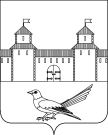 Об уточнении адресаземельного участка 	Руководствуясь статьей 7 Земельного кодекса Российской Федерации от 25.10.2001  №136-ФЗ,  статьей 16 Федерального закона от 06.10.2003 №131-ФЗ «Об общих принципах организации местного самоуправления в Российской Федерации», приказом Министерства экономического развития Российской Федерации от 01.09.2014 №540 «Об утверждении классификатора видов разрешенного использования земельных участков», статьями 32, 35, 40 Устава муниципального образования Сорочинский городской округ Оренбургской области, кадастровой выпиской о земельном участке от 03.11.2016 №56/16-624208, архивной выпиской от 20.09.2016 №П-640з на запрос от 15.09.2016 Из решения исполнительного комитета Сорочинского городского Совета народных депутатов от 20.06.1988 г. №185/3 «Об отводе земельных участков под строительство индивидуальных гаражей» и поданным заявлением (вх.№Пз-1689 от 28.11.2016), администрация Сорочинского городского округа Оренбургской области постановляет: 1. Уточнить адрес земельного участка с кадастровым номером 56:45:0102027:1940, и считать его следующим: Российская Федерация, Оренбургская область, г. Сорочинск,гаражный массив 5, линия 20, гараж № 3; вид разрешенного использования  земельного участка: объекты гаражного назначения. Категория земель: земли населенных пунктов.2.Контроль за исполнением настоящего постановления возложить на главного архитектора муниципального образования Сорочинский городской округ Оренбургской области  Крестьянова А.Ф.3. Настоящее постановление вступает в силу со дня подписания и подлежит размещению на Портале муниципального образования Сорочинский городской округ Оренбургской области.Глава муниципального образования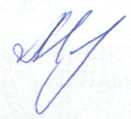 Сорочинский городской округ                                                         Т.П. МелентьеваРазослано: в дело, прокуратуре, заявителю, Управлению архитектуры, на Портал МО Сорочинский городской округАдминистрация Сорочинского городского округа Оренбургской областиП О С Т А Н О В Л Е Н И Е